Photo by: McKennaI like your Wee Woo Wee Woo picture because the angle of the photo really shows the texture of the front of the jeep.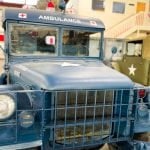 Photo by: JackieI like your Comfy photo because of the way the lighting is, it makes the water bottle stand out and gives the photo a 3d look.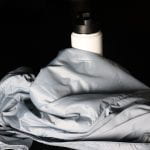 Photo by: Jackson M.I Like Your Star Photo Because The Black And White Filter Makes The Star Look Very Realistic And Makes Me Feel Like I Am Really There.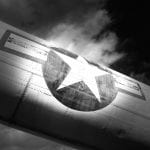 Photo by: StephanieI like your Don't Be Sour photo by the way you used the lemon to fill the frame.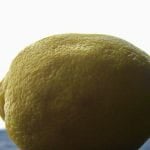 